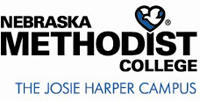 OFFICE OF STUDENT ENGAGEMENT POLICIES AND PROCEDURESSUBJECT:  	Drug Prevention Program PolicyREVIEWED/REVISED:		7/2013; 8/2015; 12/2020RELATED POLICY:	Alcohol & Drug Policy, Medical Amnesty Policy, College Code of Conduct, Drug Prevention Program, Campus Housing Handbook PURPOSE:  	To communicate Nebraska Methodist College’s standards of conduct regarding illicit drugs and alcohol.POLICY OWNER:	Chief Student Officer/Dean of StudentsNebraska Methodist College Standards of Conduct regarding illicit drugs and alcohol:It is a violation of the alcohol policy for students to consume or possess alcoholic beverages on campus.NMC students are expected to abide by federal, state and local laws.Student possession or consumption of alcohol on campus or at any College-sponsored student event shall constitute misconduct. A College-sponsored event is any gathering where students are in attendance that is arranged or is endorsed by the College.Should a student attend class, clinical, laboratory sessions, practicums or College sponsored or approved events while under the influence of alcohol or drugs (illegal or prescribed), this shall constitute misconduct.Any student or student organization that violates this policy will be subject to disciplinary action, which may include immediate dismissal from the College.The manufacture, sale, possession, distribution or use of illegal drugs is prohibited.The College will cooperate fully with state and federal laws. Section 5301 of the Anti-Drug Abuse Act of 1988 states in part, "if a student is convicted of drug distribution or possession, the court may suspend eligibility of Title IV financial aid. If a student is convicted three or more times for drug distribution, he/she may become permanently ineligible to receive Title IV financial aid."Special Note:  Healthcare providers hold a special responsibility to the public. Drug and Alcohol violations are taken seriously due to the professional nature of Nebraska Methodist College. The State of Nebraska licensing boards require an explanation and description of any misdemeanor or felony before State Boards can be taken.Alcohol and Drug PolicyNebraska Methodist College encourages all members of the college community to maintain civic and social responsibility when making decisions regarding the use of alcoholic beverages. If a student demonstrates unsafe and/or unprofessional behavior and fails to achieve the standard of care, violates professional standards or state practice acts of each academic program, or calls into question the professional accountability of the student, corrective action will follow. Students are expected to adhere to the standards of behavior required of healthcare professionals. Depending upon the degree of actual or potential harm a client may suffer, a onetime deviation from safe practice may be sufficient to judge a student unsafe. In accordance with the College's position on alcoholic beverages or drugs (illegal or prescribed), students practicing in a clinical setting or coming to class under the influence of alcohol and/or drugs is prohibited and warrants corrective action. The College may require a student to submit to a blood, breath, and/or urine test for drugs or alcohol for reasonable cause. A student may request assistance with a drug or alcohol-related use/abuse problem without risk of penalty, provided the request is not the result of a violation. All such requests will maintain the student's confidentiality. See Alcohol & Drug Policy for procedure for reasonable cause testing.Campus Housing PolicyThe use and/or possession of alcohol/alcohol containers, as well as the manufacture, sale, distribution, use and/or possession of illegal drugs/drug paraphernalia is prohibited on campus. The consequences for each resident involved in an alcohol-related violation are as follows:1st Incident - All guests escorted out of Josie's Village and an alcohol awareness session with a College counselor.2nd Incident - Guest privileges restricted for two weeks, 10 hours of community service at NMC and completion of alcohol education course (course fee of $250 to be paid by student).3rd Incident - Alcohol evaluation, resident is placed on housing probation and $500 fine.4th Incident - Eviction from Josie's Village without any refund of rent or deposits paid.The consequences for each person involved in an illegal drug related violation at Josie's Village will include the following:Automatic eviction of the resident(s) from Josie's Village, without any refund of rent or deposits paid; andAll names referred to College and local authorities where additional College, local, state, and federal sanctions may apply.Sanctions for either type of violation may also include the immediate dismissal of a student from the College.Drug Screening PolicyThe purpose of this policy is to provide a safe working and learning environment for patients, students, clinical and institutional staff and property in the clinical programs of Nebraska Methodist College. Healthcare accreditation organizations mandate that hospitals and other health care agencies require students who participate in the care of patients be subject to the same standards as their employees. Accordingly, submitting a negative urine drug screen is a condition for participation in the clinical component of all programs.For all programs, submitting a negative drug screen will be a requirement prior to the start of clinical courses. Repeat testing may also be required for cause or to retest a dilute sample. Failure of the drug test, tampering or attempting to tamper with a specimen, or refusal to cooperate with any aspect of this policy, or any health system policy on substance abuse, will result in disciplinary action up to and including dismissal, refusal of enrollment or denial of clinical course progression. The student shall be responsible for paying any and all associated costs of urine drug screening including necessary retesting for any reason. Charges will be added to the students' account.Test results will be confidential with disclosure of results provided only to approved persons involved in evaluating qualifications for clinical programs. Because of the mandate to comply with health system policies, disciplinary actions against students may be imposed without the customary mechanisms of academic warning and probation. Reports are the property of the NMC, will not be provided to students unless requested, and will be kept in confidential files separate from the student's academic file.Health Risks Associated with Alcohol and DrugsAlcohol consumption causes a number of changes in behavior and physiology. Even low doses significantly impair judgment, coordination, and abstract mental functioning. Statistics show that alcohol use is involved in a majority of violent behaviors on college campuses. Continued abuse may lead to dependency, which often causes permanent damage to vital organs and deterioration of a healthy lifestyle. Alcohol use can result in missing class, poor academic performance and disciplinary or legal issues. Other consequences associated with alcohol use include: injury to self or others, being involved in a fight, forgetting where you were or what you did, doing something you later regretted and having unprotected sex.Amphetamines can cause a rapid or irregular heartbeat, headaches, depression, damage to the brain and lungs, tremors, loss of coordination, collapse, and death. Heavy users are prone to irrational acts.Cocaine/Crack users often have a stuffy, runny nose and may have a perforated nasal septum. The immediate effects of cocaine use include dilated pupils and elevated blood pressure, heart rate, respiratory rate, and body temperature, paranoia and depression. Cocaine is extremely addictive and can cause delirium, hallucinations, blurred vision, severe chest pain, muscle spasms, psychosis, convulsions, stroke and even death.Hallucinogens such as Lysergic Acid Diethylamide (LSD) cause illusions and hallucinations. The user may experience panic, confusion, suspicion, anxiety, and loss of control. Delayed effects, or flashbacks, can occur even when use has ceased. Phencyclidine (PCP), another hallucinogen affects the section of the brain that controls the intellect and keeps instincts in check. Hallucinogens can cause liver damage, convulsion, coma, and even death.Marijuana may impair or reduce short-term memory and comprehension, alter sense of time, and reduce coordination and energy level. Users often have a lowered immune system and an increased risk of lung cancer. Users also experience interference with psychological maturation and temporary loss of fertility. The active ingredient in marijuana, THC, is stored in the fatty tissues of the brain and reproductive system for a minimum of 28 to 30 days.Methamphetamines, known as speed, meth, ice, glass, etc. have a high potential for abuse and dependence. Taking even small amounts may produce irritability, insomnia, confusion, tremors, convulsions, anxiety, paranoia, and aggressiveness. Over time, methamphetamine users may experience symptoms similar to Parkinson's disease, a severe movement disorder.Narcotics such as codeine, heroin or other opiate drugs cause the body to have diminished pain reactions. The use of heroin can result in coma or death due to a reduction in heart rate.Steroid users experience a sudden increase in muscle and weight and an increase in aggression and combativeness. Steroids can cause high blood pressure, liver and kidney damage, heart disease, sterility and prostate cancer.Counseling treatment and rehabilitation for drug and alcohol abuseAfter a student meets with a campus counselor, recommendations will be made on an individual basis. A violation will result in a meeting with the counselor and referrals to either campus counselors or community resources, with a release to the campus counselor.Universal Crisis and Drug Abuse Hotline (1-800-392-0280)Nebraska Citations and PenaltiesNebraska Citations and PenaltiesNebraska Citations and PenaltiesOFFENSEDESCRIPTIONPENALTYDWI/.08/RefusalThese offenses all fall within the same misdemeanor.  Driving while impaired is a violation that includes other drugs.$400 - $500.00 fine, 7-60 days in jail, 6 month license suspension.Using False ID/Minor Misrepresenting AgeIt is a violation to use falsified documents to purchase alcohol. No minor shall obtain, or attempt to obtain, alcoholic liquor by misrepresentation of age, or by any other method, in any tavern or other place where alcoholic liquor is sold.Up to $500.00 fine and 6 months in jail.Furnishing a False IDAny person who knowingly manufactures, creates, or alters any form of identification for the purpose of sale or delivery of such form of identification to a person under the age of twenty-one years.  This includes any card, paper, or legal document that may be used to establish the age of the person named thereon for the purpose of purchasing alcoholic liquor.Up to $500.00 fine and 6 months in jailConsuming Alcohol in PublicIt is illegal to consume alcohol on the public right of way.  This includes street, sidewalks or any other public property.Up to $500.00 fine and 6 months in jail.Selling Alcohol Without a LicenseIt is illegal to charge for alcohol in any way e.g., at the door, as a cover charge or by the drink, if you do not have a liquor license.Up to $500.00 fine and 6 months in jail. Failure to Disperse/Failure to Obey a Lawful OrderYou may be cited for failing to leave or obey a specific command if ordered by an officer to do so.Up to $500.00 fine and 6 months in jail.Felony AssaultAssaulting another person causing serious injury and/or involving the use of a weaponDepending on the severity of the injury, this offense could result in incarceration.Minor in PossessionNo one under the age of 21 may possess, consume, or have physical control of alcohol. Exceptions: a minor may possess or have physical control of alcoholic liquor in his or her permanent place of residence. 19 and 20 year olds may handle alcohol as part of their employment duties.Up to $500.00 fine and 6 months in jail.Minor Attempt to PurchaseIt is unlawful for anyone under the age of 21 to attempt the purchase of alcohol with or without identification.Up to $500.00 fine and 6 months in jail.Procuring Alcohol for a MinorIt is illegal to purchase alcohol for anyone under the age of 21.Up to $500.00 fine and 6 months in jail. Disorderly HouseThis violation enables law enforcement to cite property owners or renters with parties that get out of hand causing a disturbance.Up to $500.00 fine and 6 months in jail.Misdemeanor AssaultStriking another person causing injury. Up to $500.00 fine and 6 months in jail.Urinating in PublicIt is unlawful for any person to urinate or defecate on a public street, alley, or any other property, public or private, open to or visible to the public.Minimum $100.00 fine